 Two-Factor Authentication – PPXThe following are recommended download options available for iPhone or android devices (any authenticator app will work, if already using)    Microsoft Authenticator on the App Store (iOS devices): https://itunes.apple.com/us/app/microsoft-authenticator/id983156458?mt=8Microsoft Authenticator on the App Store (Android device):https://play.google.com/store/apps/details?id=com.azure.authenticator To activate: Log into PPXVerify email address – email address can only be registered once.Download Authenticator App (suggestions listed above)Using the Authenticator that was downloaded to your mobile device, Scan the QR code or type the QRP code into the app (see applications above).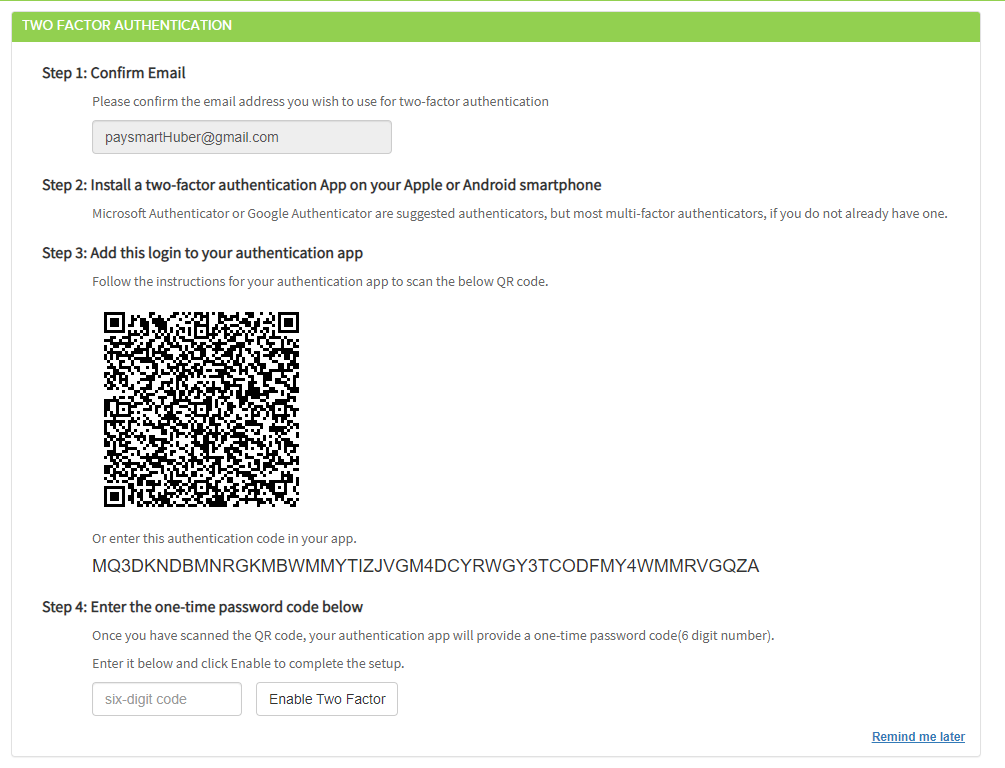 Enter the 6-digit code and click Enable. (This will change to a red Disable button)The Two-Factor Authentication is now registered and ready for use!Completely log out of PPX and log in to verify that the Two-Factor Authentication works correctly.Important Reminders:Once activated, the PPX will require a 6-digit code to be entered using the app that was installed at setup after entering the password.